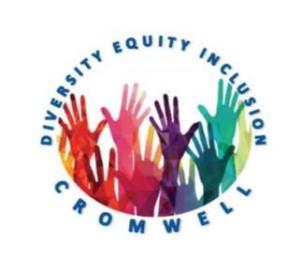 Diversity, Equity, and Inclusion Committee Monthly Meeting Minutes
Monday, February 19, 2024, at 6pmCall to order 6:20pmApproval of previous meeting minutes - passed unanimously.Old BusinessUnity Pole Update – the town does have a pole ready, and the committee received the measurements needed for our project plan. Mayor Demetriades is helping find space to paint/design the pole before installation. Presentation to town council – slides are ready, pending price quotes for needed materials, and we will ask to be on the March agenda.New BusinessDiscussion and possible vote on new chairperson or co-chairs – discussion tabled until all members are present. Open Forum/For the good of the organizationYouth Services will be holding their Family Resource Expo and Preschool Showcase on March 7, from 5:30pm-6:45pm at the town hall. The Black History Month Showcase will be this Friday, the 23rd, at the high school.CCD’s coffee house will be this Saturday.Adjourn 7pmSigned,Erin OmicioliDEI Secretary